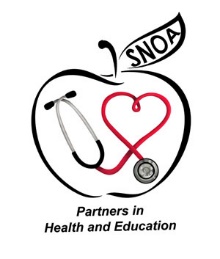 School Nurse Organization of ArizonaSchool Nurse Administrator of the Year AwardThe School Nurse Organization of Arizona (SNOA) is accepting nominations for candidates for the award of School Nurse Administrator of Year.  This award will be presented at the 2020 Summer Conference.Criteria:   The candidate must:Hold a school nurse administrator position (currently)Be a Registered Professional Nurse (RN)Be in attendance at the SNOA summer conferenceBe a SNOA memberName: ___________________________________________________________________________Address: _________________________________________________________________________City: ___________________________	 AZ	Zip Code: ________________________________Summer Phone Number: __________________________________________________________Email: __________________________________________________________________________Current Position: __________________________________________________________________Current School District: _____________________________________________________________School/District Address: ____________________________________________________________City: __________________________________Az         Zip Code: ___________________________Number of Years Employed As a School Nurse: _________________________________________Professional Organization you belong to:  _______________________________________________________________________________________________________________________________Please provide a summary of why you believe this nurse should be School Nurse Administrator of the Year recipient.  Limit your response to 300 words.Additional letters of recommendations from students, teachers, or administrators may be submitted by mail to the following address.  These letters will be considered in determining the award recipient but are NOT required.  .   Application must be received by May 1, 2020.Please email application to:  SKLRNMARY@AOL.COM , if you need further information please contact Mary Freeland at 623-694-8558.